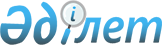 Об утверждении государственного образовательного заказа на дошкольное воспитание и обучение, размера подушевого финансирования и родительской платы на 2014 годПостановление Бейнеуского районного акимата Мангистауской области от 14 января 2014 года № 6. Зарегистрировано Департаментом юстиции Мангистауской области 06 февраля 2014 года № 2356      Примечание РЦПИ.

      В тексте документа сохранена пунктуация и орфография оригинала.      В соответствии с Законом Республики Казахстан от 27 июля 2007 года «Об образовании» акимат Бейнеуского района ПОСТАНОВЛЯЕТ:



      1. Утвердить прилагаемый Государственный образовательный заказ на дошкольное воспитание и обучение, размер подушевого финансирования и ежемесячной родительской платы на 2014 год по Бейнеускому району.



      2. Государственному учреждению «Бейнеуский районный отдел экономики и финансов» (Б.Б.Азирханов) обеспечить финансирование Государственного образовательного заказа на дошкольное воспитание и обучение в размере утвержденного подушевого финансирования на 2014 год.



      3. Государственному учреждению «Бейнеуский районный отдел образования» (О.К.Наурызбаев) обеспечить государственную регистрацию настоящего постановления в органах юстиции, его официального опубликования в средствах массовой информации и размещения в информационно – правовой системе «Әділет» республиканского государственного предприятия на праве хозяйственного ведения «Республиканский центр правовой информации Министерства юстиции Республики Казахстан».



      4. Контроль за исполнением настоящего постановления возложить на заместителя акима района К.Б.Абилшеева.



      5. Настоящее постановление вступает в силу со дня государственной регистрации в органах юстиции и вводится в действие по истечении десяти календарных дней после дня его первого официального опубликования.      Исполняющий обязанности

      акима района                            К. Машырыков

 

       «СОГЛАСОВАНО»      Исполняющий обязанности

      государственного учреждения

      «Бейнеуский районный отдел

      экономики и финансов»

      Б.Б.Азирханов

      14 января 2014 года

 

Приложение к постановлению

акимата района от 14 января

2014 года № 6

  Государственный образовательный заказ на дошкольное воспитание и обучение, размер подушевого финансирования, родительской платы в дошкольных организациях Бейнеуского района на 2014 год

 
					© 2012. РГП на ПХВ «Институт законодательства и правовой информации Республики Казахстан» Министерства юстиции Республики Казахстан
				№Наименование детского дошкольного учрежденияКоличество воспитанников организаций дошкольного воспитания и обученияКоличество воспитанников организаций дошкольного воспитания и обученияКоличество воспитанников организаций дошкольного воспитания и обученияРазмер подушевого финансирования в дошкольных организациях в месяц (тенге)Размер подушевого финансирования в дошкольных организациях в месяц (тенге)Размер подушевого финансирования в дошкольных организациях в месяц (тенге)Размер родительской платы в дошкольных организациях образования в месяц (тенге)Размер родительской платы в дошкольных организациях образования в месяц (тенге)Размер родительской платы в дошкольных организациях образования в месяц (тенге)№Наименование детского дошкольного учрежденияДетский сад (госу-

дарст-

венная/ частная соб-

ствен-

ность)Мини-

центр с полным днем пребы-

вания при школеМини–

центр с непол-

ным днем пребы-

вания само-

стоя-

тельныйДет-

ский сад (го-

су-

дар-

ствен-

ная/ част-

ная соб-

ствен-

ность)Мини-

центр с полным днем пребы-

вания при школеМини-

центр с непол-

ным днем пребы-

вания само-

стоя-

тельныйДет-

ский сад (госу-

дарст-

венная/ част-

ная собст-

вен-

ность)Мини-центр с пол-

ным днем пре-

быва-

ния при школеМини-

центр с неполным днем пребыва-

ния само-

стоя-

тельный1Государствен-

ное коммунальное казенное предприятие «Балдаурен балабақшасы» 1300020334007700002Государствен-

ное коммунальное казенное предприятие «Балбұлақ балабақшасы» 2300020334007700003Государствен-

ное коммунальное казенное предприятие «Алтын ұя балабақшасы» 2000020334007700004Государствен-

ное коммунальное казенное предприятие «Боранқұл балабақшасы» 1380020334007700005Государствен-

ное коммунальное казенное предприятие «Сарға балабақшасы» 250020334007700006Государствен-

ное коммунальное казенное предприятие «Бейнеу балабақшасы»2000020334007700007Государствен-

ное коммунальное казенное предприятие «Ақжігіт балабақшасы»1550020334007700008Товарищество ограниченной ответствен-

ностью «Бейнеу Балапан» 2000130000020000001234567789101010119Государствен-

ное коммунальное казенное предприятие «Балдырған балабақшасы» 175001872318723007700770000010Государствен-

ное коммунальное казенное предприятие «Бөбек балабақшасы» 80002564325643007700770000011Государствен-

ное коммунальное казенное предприятие «Балауса балабақшасы» 150001808118081007700770000012Государствен-

ное коммунальное учреждение «Сыңғырлау мектеп-бала-

бақша кешені» 5000393,11393,11007700770000013Государствен-

ное коммунальное учреждение «Есет мектеп-бала-

бақша кешені»4200144,22144,22007700770000014Государствен-

ное коммунальное учреждение «Ә.Махутов атындағы мектеп-бала-

бақша кешені»6200176,18176,18007700770000015Государствен-

ное коммунальное учреждение «Тұрыш мектеп-бала-

бақша кешені»50004766,64766,6007700770000016Государствен-

ное коммунальное учреждение «Сам мектеп-бала-

бақша кешені»2500132,4132,4007700770000017Государствен-

ное коммунальное учреждение «Ноғайты мектеп-бала-

бақша кешені»20008913,18913,10077007700000Всего66000хх00хх000